PETEK, 8. 5. 2020Dragi osmi, upam, da vam prilastkov odvisnik ni delal večjih težav. Najprej si poglejte rešitve: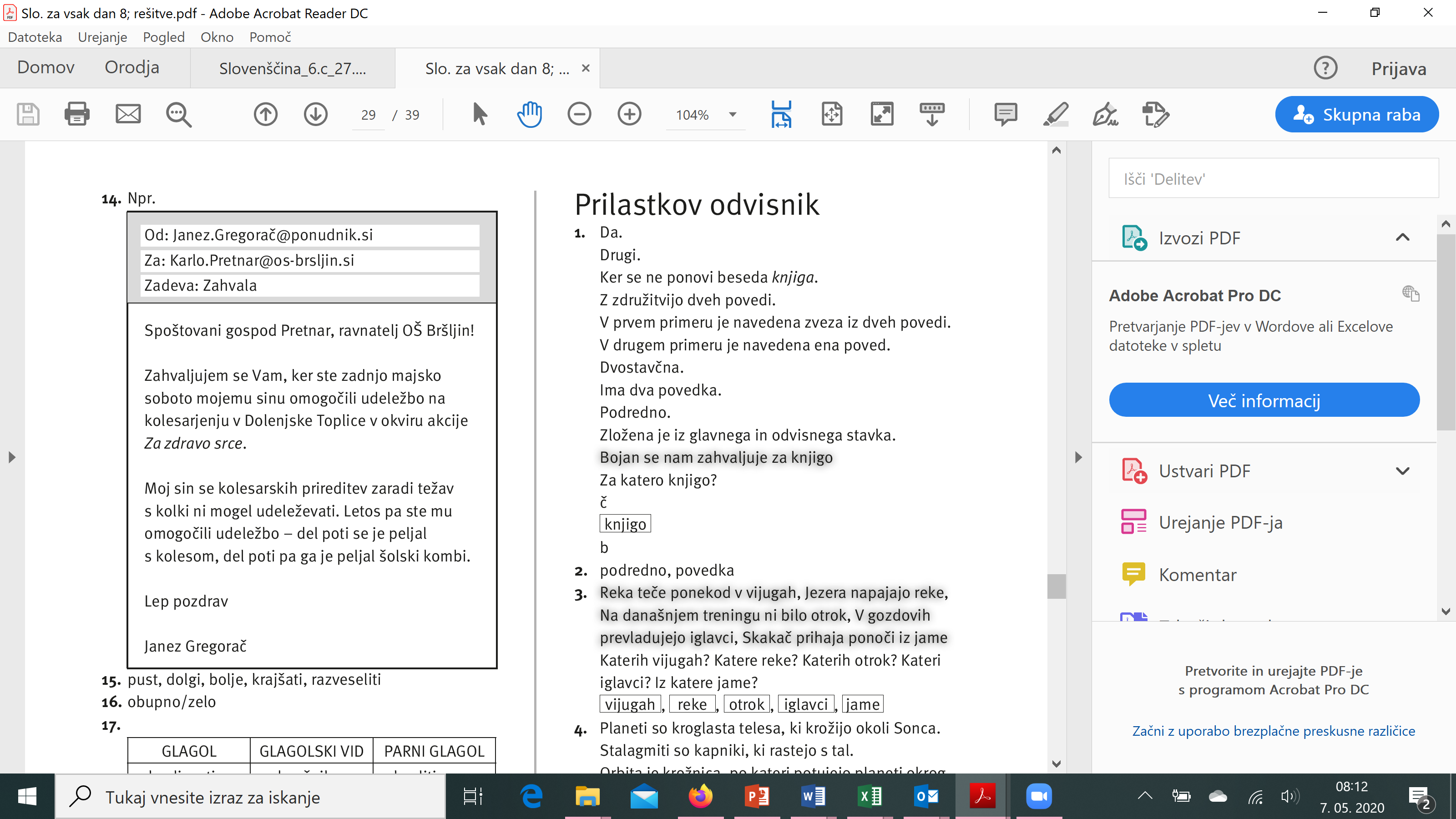 Za vajo pa danes rešite naloge 4, 5 in 6 na straneh 58, 59 in 60. Kar pogumno, zdaj smo naredili že toliko odvisnikov, da ste že pravi mojstri! In ne pozabite na spraševanje.Lep vikend vam želim,učiteljica Urša																																																																																																																																					